FICHE PROJET NORMAN’GREEN CHALLENGE 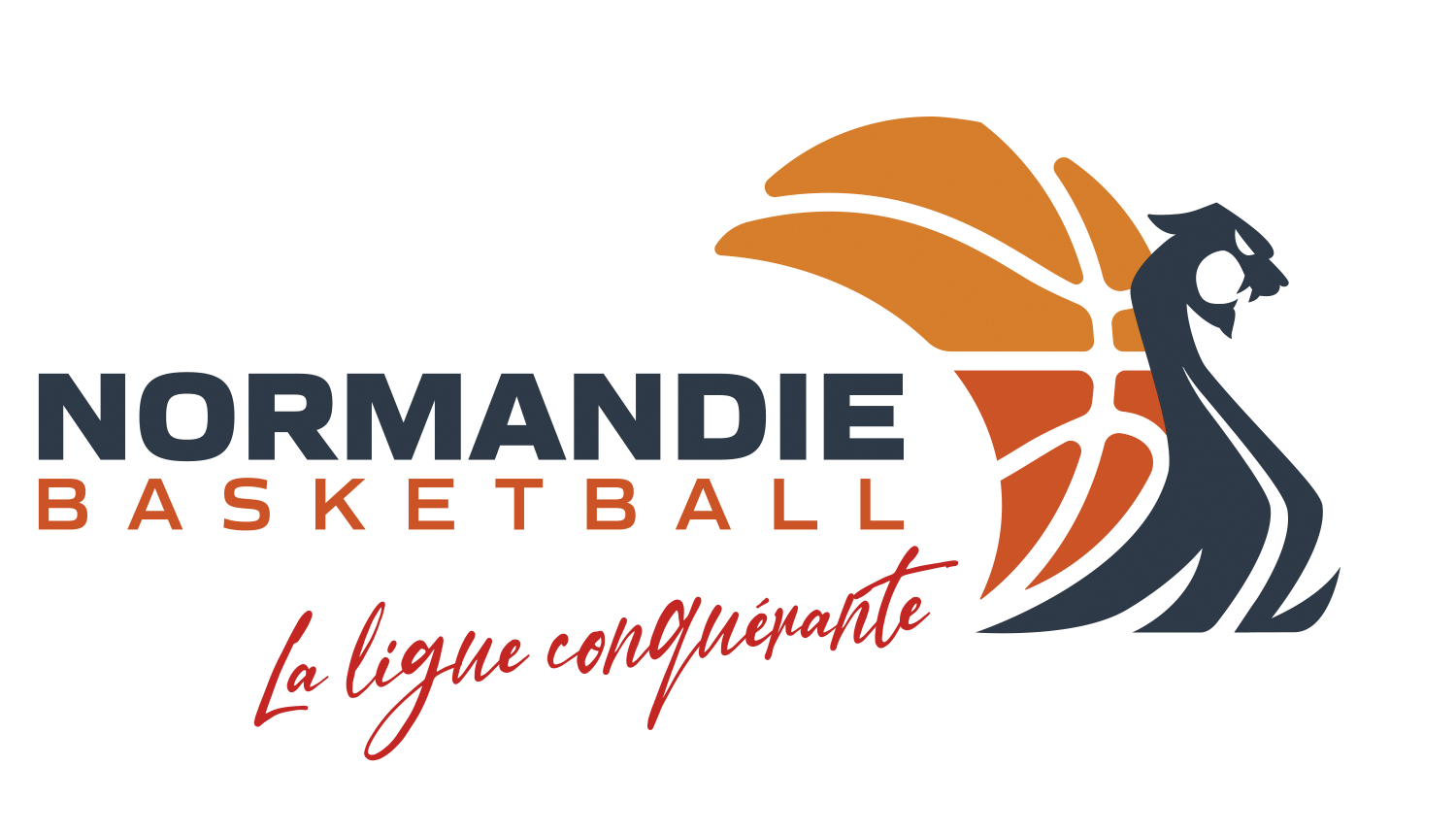 TITRE DU PROJETThématique de la transition écologique (ex : réduction des déchets, mobilité durable, consommation responsable, protection de la biodiversité, sobriété énergétique, éducation et sensibilisation à l'environnement…)Objectifs du projet (ex : supprimer les déchets lors des matchs, diminuer l’utilisation de la voiture, consommer local, sensibiliser/impliquer les licenciés…)Déroulement Matériel nécessaireActeurs impliqués Vous souhaitez ajouter quelque chose… (justificatifs) 